Р  О  Д  Н  О  ЙХУТОРОК         № 1 от 31 января 2022годаИНФОРМАЦИОННЫЙ ЛИСТ МАНОЙЛИНСКОГО СЕЛЬСКОГО ПОСЕЛЕНИЯИЗДАЕТСЯ С ЯНВАРЯ 2010 ГОДА. ВЫХОДИТ 1 РАЗ В МЕСЯЦ  (тираж 150 экземпляров)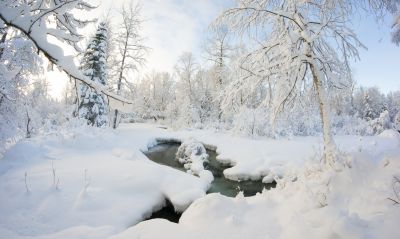            Администрация Манойлинского сельского поселения Поздравляет всех жителей поселенияс Новым годом. Пусть этот год будет наполнен значимыми событиями, важными делами, и чтобы проходил он легко и без потерь.СОВЕТ ДЕПУТАТОВМАНОЙЛИНСКОГО СЕЛЬСКОГО ПОСЕЛЕНИЯКЛЕТСКОГО МУНИЦИПАЛЬНОГО РАЙОНАВОЛГОГРАДСКОЙ ОБЛАСТИIV СОЗЫВА_____________________________________________________________________________РЕШЕНИЕот  21 января 2022 года                                                                                                  № 46/1О внесении изменений и дополнений в решение Совета депутатов Манойлинского сельского поселения от 21 декабря 2021г. № 45/2 «Об утверждении бюджета Манойлинского сельского поселения Клетского муниципального района Волгоградской области на 2022 год и плановый период до 2024 года»       Рассмотрев представленные материалы о внесении изменений в решение Совета депутатов Манойлинского сельского поселения от 21 декабря 2021г. № 45/2  «Об утверждении бюджета Манойлинского сельского поселения Клетского муниципального района Волгоградской области на 2022 год и плановый  период до 2024 года», Совет депутатов Манойлинского сельского поселения Клетского муниципального района Волгоградской областиРЕШИЛ:Внести в решение Совета депутатов Манойлинского сельского поселения от 21.12.2021г. № 45/2 «Об утверждении бюджета Манойлинского сельского поселения Клетского муниципального района Волгоградской области на 2022 год и плановый  период до 2024 года» (далее – Решение), следующие изменения:1.1. Изложить пункт 1 Решения в следующей редакции:«1. Утвердить основные характеристики бюджета Манойлинского сельского поселения на  2022 год: прогнозируемый общий объем доходов бюджета в сумме 7330,9 тыс. рублей, в том числе безвозмездные поступления от других бюджетов бюджетной системы Российской Федерации в сумме  3461,0 тыс. рублей, из них   областного бюджета  1412,0 тыс. рублей. Общий объем расходов бюджета Манойлинского сельского поселения в 2022 году составит  8921,0 тыс. рублей; бюджет  поселения прогнозируется без дефицита.»;1.2 Утвердить источники финансирования дефицита бюджета Манойлинского сельского поселения на 2022 год в сумме 1590,1 тыс. руб., согласно приложению  № 16 к настоящему Решению. 2. Внести изменения и дополнения в приложения  №№ 2, 6, 8, 10, 16 Решения согласно приложениям №№ 1, 2, 3, 4, 5.3. Настоящее решение подлежит опубликованию в информационном листе Манойлинского сельского поселения  «Родной хуторок» и размещению на официальном сайте Манойлинского сельского поселения www.adm-manoylin.ru.Глава Манойлинского                                                              сельского поселения                                                                                           С.В. ЛитвиненкоПриложение № 1 к решению Совета депутатовМанойлинского сельского поселения от 21.01.2022г. № 46/1Приложение № 2 к решению Совета депутатовМанойлинского сельского поселения от 21.01.2022г. № 46/1Приложение № 3 к решению Совета депутатовМанойлинского сельского поселения от 21.01.2022г. № 46/1АДМИНИСТРАЦИЯ  МАНОЙЛИНСКОГОСЕЛЬСКОГО ПОСЕЛЕНИЯКЛЕТСКОГО МУНИЦИПАЛЬНОГО РАЙОНАВОЛГОГРАДСКОЙ  ОБЛАСТИ_________________________________________________________________________П О С Т А Н О В Л Е Н И Е    от  11 января 2022 года                                                                                                   №  2Об утверждении плана проведения мероприятий по молодежной политике в Манойлинском сельском поселении Клетского муниципального района Волгоградской области на 2022 годВ связи с проведением мероприятий по молодежной политике на территории Манойлинского сельского поселения Клетского муниципального района Волгоградской области в 2022 году, ПОСТАНОВЛЯЮ:1. Утвердить план проведения мероприятий по молодежной политике в Манойлинском сельском поселении Клетского муниципального района Волгоградской области на 2022 год согласно приложению.2. Настоящее постановление вступает в силу с момента подписания и подлежит опубликованию в информационном листе Манойлинского сельского поселения «Родной хуторок» и размещению на официальном сайте Манойлинского сельского поселения в сети Интернет.3. Контроль за выполнением настоящего постановления оставляю за собой.Глава Манойлинского                                                                           сельского поселения                                                                                        С.В. ЛитвиненкоПриложениек постановлению администрацииМанойлинского сельского поселенияот 11.01.2022г. № 2                                                                                                     УТВЕРЖДАЮ                                                                                                            Глава Манойлинского  сельского поселения                                                                                                  ______  С.В. ЛитвиненкоМероприятия по молодежной политике в Манойлинском сельском поселении Клетского муниципального района Волгоградской области на 2022 годПАМЯТКАо мерах пожарной безопасности в быту для личных жилых домовУважаемые граждане!В целях предупреждения пожаров в жилье:1. Никогда не курите в постели. Помните, сигарета и алкоголь - активные соучастники пожара.2. Будьте осторожны при эксплуатации печного и газового отопления.3. Не забывайте вовремя очищать от сажи дымоходы.4. Не оставляйте топящиеся печи без присмотра, а также не поручайте надзор за ними малолетним детям.5. Не располагайте топливо и другие горючие материалы на предтопочном листе.6. Не перекаливайте печь.7. Никогда не оставляйте без присмотра включенные электроприборы.8. Следите за исправностью электропроводки, не перегружайте электросеть, не допускайте применения самодельных электроприборов и «жучков».9. Не закрывайте электролампы и другие светильники бумагой и тканями.10. Не оставляйте на открытых площадках и во дворах тару (емкости, канистры и т.п.) с легковоспламеняющейся жидкостью и горючей жидкостью, а также баллоны со сжатыми и сжиженными газами.11. Не оставляйте детей без присмотра, обучите их правилам пользования огнем.О соседях, создающих угрозу возникновения пожара, сообщайте в ближайшие подразделения пожарной охраны.Помните, что пожарлегче предупредить,чем потушить!При возникновении пожара немедленно звонитепо телефону службы спасения«01», «112» четко сообщите, что горит,адрес и свою фамилию.ПАМЯТКА Профилактика экстремизма в подростковой средеВ составе современной Российской Федерации более ста этносов, в том числе около тридцати наций. Взаимоотношения между различными нациями этническими и религиозными группами всегда отличались своим противоречивым характером - тяготением к сотрудничеству и периодическими взрывами конфликтности. В настоящее время одной из актуальных проблем в России является экстремизм среди подростков и молодежи.  Экстремизм - это деятельность (а также убеждения, отношение к чему-то или кому-то, чувства, действия, стратегии) личности, далёкие от обычных общепринятых. В обстановке конфликта - демонстрация жёсткой формы разрешения конфликта. Экстремизм, как правило, в своей основе имеет определенную идеологию. Признаки экстремизма содержат только такие идеологии, которые основаны на утверждении исключительности, превосходства либо неполноценности человека на почве социальной, расовой, национальной, религиозной или языковой принадлежности или отношения к религии, а также идеи политической, идеологической, расовой, национальной или религиозной ненависти или вражды в отношении какой-либо социальной группы.Считать те или иные действия экстремистскими позволяет совокупность следующих критериев:Действия связаны с неприятием существующего государственного или общественного порядка и осуществляются в незаконных формах. Экстремистскими будут те действия, которые связаны со стремлением разрушить, опорочить существующие в настоящее время общественные и государственные институты, права, традиции, ценности. При этом такие действия могут носить насильственный характер, содержать прямые или косвенные призывы к насилию. Экстремистская по содержанию деятельность всегда является преступной по форме и проявляется в форме совершаемых общественно опасных деяний, запрещенных Уголовным Кодексом РФ.Действия носят публичный характер, затрагивают общественно-значимые вопросы и адресованы широкому кругу лиц. Не могут содержать признаков экстремистской деятельности убеждения человека пока они являются частью его интеллектуальной жизни и не находят своё выражение в форме той или иной общественной активности. Так, например, нацистская атрибутика или символика может на законных основаниях храниться в музеях. Однако, деятельность по пропаганде и публичному демонстрированию и такой символики будет содержать признаки экстремизма.Следует выделить основные особенности экстремизма в молодежной среде.Во-первых, экстремизм формируется преимущественно в маргинальной среде. Он постоянно подпитывается неопределенностью положения молодого человека и его неустановившимися взглядами на происходящее.Во-вторых, экстремизм чаще всего проявляется в системах и ситуациях, характерных отсутствием действующих нормативов, установок, ориентирующих на законопослушность, консенсус с государственными институтами.В-третьих, экстремизм проявляется чаще в тех обществах и группах, где проявляется низкий уровень самоуважения или же условия способствуют игнорированию прав личности.В-четвертых, экстремизм соответствует обществам и группам, принявшим идеологию насилия и проповедующим нравственную неразборчивость, особенно в средствах достижения целей.Причиной возникновения экстремистских проявлений в молодежной среде, можно выделить следующие особо значимые факторы:Во-первых, обострение социальной напряженности в молодежной среде (характеризуется комплексом социальных проблем, включающим в себя проблемы уровня и качества образования, «выживания» на рынке труда, социального неравенства, снижения авторитета правоохранительных органов и т.д.).Во-вторых, криминализация ряда сфер общественной жизни (в молодежной среде это выражается в широком вовлечении молодых людей в криминальные сферы бизнеса и т.п.).В-третьих, рост национализма и сепаратизма (активная деятельность молодежных националистических группировок и движений, которые используются отдельными общественно-политическими силами для реализации своих целей).В-четвертых, наличие незаконного оборота средств совершения экстремистских акций (некоторые молодежные экстремистские организации в противоправных целях занимаются изготовлением и хранением взрывных устройств, обучают обращению с огнестрельным и холодным оружием и т.п.).В-пятых, использование в деструктивных целях психологического фактора (агрессия, свойственная молодежной психологии, активно используется опытными лидерами экстремистских организаций для осуществления акций экстремистской направленности).В-шестых, использование сети Интернет в противоправных целях (обеспечивает радикальным общественным организациям доступ к широкой аудитории и пропаганде своей деятельности, возможность размещения подробной информации о своих целях и задачах, времени и месте встреч, планируемых акциях).На сегодняшний день молодежный экстремизм выражается в пренебрежении к действующим в обществе правилам поведения, к закону в целом, появлении неформальных молодежных объединений противоправного характера. Экстремисты нетерпимы к тем гражданам России, которые принадлежат к другим социальным группам, этносам и придерживаются иных политических, правовых, экономических, моральных, эстетических и религиозных идей. Развитие молодежного экстремизма - это свидетельство недостаточной социальной адаптации молодежи, развития асоциальных установок ее сознания, вызывающих противоправные образцы ее поведения.Наиболее опасным, с точки зрения вхождения в поле экстремистской активности, является возраст от 14 до 22 лет. На это время приходится наложение двух важнейших психологических и социальных факторов. В психологическом плане подростковый возраст и юность характеризуются развитием самосознания, обострением чувства справедливости, поиском смысла и ценности жизни. Именно в это время подросток озабочен желанием найти свою группу, поиском собственной идентичности, которая формируется по самой примитивной схеме «мы» ? «они». Также ему присуща неустойчивая психика, легко подверженная внушению и манипулированию. Поиск идентичности, попытки закрепиться в жизни ведут к неуверенности, желанию сформировать круг близких по духу людей, найти ответственного за все беды и неудачи. Таким кругом вполне может стать экстремистская субкультура, неформальное объединение, политическая радикальная организация или тоталитарная секта.Исходя из этого, вытекают следующие направления в работе по профилактики экстремизма и терроризма в образовательном процессе:Информирование молодежи об экстремизме, об опасности экстремистских организаций;Проведение педагогических советов с приглашением сотрудников правоохранительных органов, классные часы и родительские собрания, на которых разъясняются меры ответственности родителей и детей за правонарушения экстремистской направленности; Особое внимание следует обращать на внешний вид ребёнка, на то, как он проводит свободное время, пользуется сетью Интернет и мобильным телефоном;Пропагандировать среди молодёжи здоровый и культурный образа жизни: организация летнего отдыха и временного трудоустройства несовершеннолетних, проведение мероприятий по патриотическому и нравственному воспитанию детей и подростков, проведение спортивных и культурно-массовых досуговых мероприятий. Развитие толерантности у подростков, повышение их социальной компетентности, прежде всего способности к слушанию, сочувствию, состраданию;Снижение у детей предубеждений и стереотипов в сфере межличностного общения. Этому способствует совместная деятельность детей, творческая атмосфера в группе, использование дискуссий, ролевых игр, обучение методам конструктивного разрешения проблем и конфликтов в повседневном общении, ведению переговоров;Научить детей ценить разнообразие и различия, уважать достоинство каждого человека. Создание условий для снижения агрессии, напряженности;Создание альтернативных форм реализации экстремального потенциала  молодежи: (например, занятия творчеством или спортом, разнообразные хобби, клубы и т. д.).Особое внимание следует уделять подросткам, находящимся в ситуации возможного «попадания» в поле экстремистской активности (молодежь в «зоне риска»). В данном контексте деятельность по профилактике экстремистских проявлений в молодежной среде должна быть направлена на молодых людей, чья жизненная ситуация позволяет предположить возможность их включения в поле экстремистской активности. ПАМЯТКАПО ПРОТИВОДЕЙСТВИЮ КОРРУПЦИИЧТО ТАКОЕ ПРОТИВОДЕЙСТВИЕ КОРРУПЦИИ?ПРОТИВОДЕЙСТВИЕ КОРРУПЦИИ – это деятельность федеральных органов государственной власти, органов государственной власти субъектов Российской Федерации, органов местного самоуправления, ИНСТИТУТОВ ГРАЖДАНСКОГО ОБЩЕСТВА, ОРГАНИЗАЦИЙ 
И ФИЗИЧЕСКИХ ЛИЦ в пределах их полномочий:а) по предупреждению коррупции, в том числе по выявлению 
и последующему устранению причин коррупции (профилактика коррупции);б) по выявлению, предупреждению, пресечению, раскрытию 
и расследованию коррупционных правонарушений (борьба с коррупцией);в) по минимизации и (или) ликвидации последствий коррупционных правонарушений.(Федеральный закон от 25 декабря 2008 года № 273-ФЗ 
«О противодействии коррупции»)ОСНОВНЫЕ ПРИНЦИПЫ ПРОТИВОДЕЙСТВИЯ КОРРУПЦИИПротиводействие коррупции в Российской Федерации основывается 
на следующих основных принципах:1) признание, обеспечение и защита основных прав и свобод человека 
и гражданина;2) законность;3) публичность и открытость деятельности государственных органов 
и органов местного самоуправления;4) неотвратимость ответственности за совершение коррупционных правонарушений;5) комплексное использование политических, организационных, информационно-пропагандистских, социально-экономических, правовых, специальных и иных мер;6) приоритетное применение мер по предупреждению коррупции;7) СОТРУДНИЧЕСТВО ГОСУДАРСТВА С ИНСТИТУТАМИ ГРАЖДАНСКОГО ОБЩЕСТВА, МЕЖДУНАРОДНЫМИ ОРГАНИЗАЦИЯМИ И ФИЗИЧЕСКИМИ ЛИЦАМИ.(Федеральный закон от 25 декабря 2008 года № 273-ФЗ 
«О противодействии коррупции»)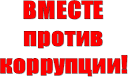 Приложение № 2к решению Совета депутатов Манойлинского сельского поселенияот 21.12.2021г. № 45/2 Поступление доходов в бюджет поселения в 2022 годуПоступление доходов в бюджет поселения в 2022 годуПоступление доходов в бюджет поселения в 2022 годуКод бюджетной классификацииНаименованиеСумма, тыс. руб.000 1 00 00000 00 0000 000СОБСТВЕННЫЕ ДОХОДЫ3869,9000 1 01 00000 00 0000 000Налоги на прибыль, доходы1434,9000 1 01 02000 01 0000 110Налог на доходы физических лиц1434,9000 1 01 02010 01 1000 110Налог на доходы физических лиц с доходов, источником которых является налоговый агент, за исключением доходов, в отношении которых исчисление и уплата налога осуществляются в соответствии со статьями 227, 2271 и 228 Налогового кодекса Российской Федерации1434,90001 03 00000 00 0000 000 Налоги на товары (работы, услуги), реализуемые на территории Российской Федерации17,1000  1 03 02230 01 0000 110Доходы от уплаты акцизов на дизельное топливо, подлежащие распределению между бюджетами субъектов РФ и местными бюджетами с учетом установленных дифференцированных нормативов отчислений в местные бюджеты7,7000  1 03 02240 01 0000 110Доходы от уплаты акцизов на моторное масла для дизельных и (или) карбюраторных (инжекторных) двигателей, подлежащие распределению между бюджетами субъектов РФ и местными бюджетами с учетом установленных дифференцированных нормативов отчислений в местные бюджеты0,1000  1 03 02250 01 0000 110Доходы от уплаты акцизов на автомобильный бензин , подлежащие распределению между бюджетами субъектов РФ и местными бюджетами с учетом установленных дифференцированных нормативов отчислений в местные бюджеты10,3000 1 03 02260 01 0000 110Доходы от уплаты акцизов на прямогонный бензин, подлежащие распределению между бюджетами субъектов РФ и местными бюджетами с учетом установленных дифференцированных нормативов отчислений в местные бюджеты-1,0000 1 05 00000 00 0000 000Налоги на совокупный доход400,0000 1 05 03010 01 1000 110Единый сельскохозяйственный налог400,0000 1 06 00000 00 0000 000Налоги на имущество71,0000 1 06 01030 10 1000 110Налог на имущество физических лиц, взимаемый по ставкам, применяемым к объектам налогообложения, расположенным в границах  поселений70,0000 1 06 01030 10 2100 110Налог на имущество физических лиц, взимаемый по ставкам, применяемым к объектам налогообложения, расположенным в границах  поселений1,0000 1 06 06000 00 0000 110Земельный налог1467,0000 1 06 06033 10 1000 110Земельный налог с организаций, обладающих земельным участком, расположенным в границах сельских поселений90,0000 1 06 06033 10 2100 110Земельный налог с организаций, обладающих земельным участком, расположенным в границах сельских поселений5,0000 1 06 06043 10 1000 110Земельный налог с физических лиц, обладающих земельным участком, расположенным в границах сельских поселений1370,0000 1 06 06043 10 2100 110Земельный налог с физических лиц, обладающих земельным участком, расположенным в границах сельских поселений2,0000 1 08 00000 00 0000 000Государственная пошлина 5,0000 1 08 04020 01 0000 110Государственная пошлина за совершение нотариальных действий должностными лицами органов местного самоуправления, уполномоченными в соответствии с законодательными актами РФ на совершение нотариальных действий5,0000 1 11 00000 00 0000 000 Доходы от использования имущества, находящегося в государственной и муниципальной собственности 454,9000 1 11 05025 10 0000 123Доходы, получаемые в виде арендной платы, а также средства от продажи права на заключение договоров аренды за земли, находящиеся в собственности сельских поселений (за исключением земельных участков муниципальных бюджетных и автономных учреждений)454,9000 1 11 05035 10 0000 121Доходы от сдачи в аренду имущества, находящегося в оперативном управлении органов управления поселений  и созданных ими учреждений ( за исключением имущества муниципальных автономных учреждений)0,0000 1 16 00000 00 0000 000Штрафы, санкции, возмещение ущерба20,0000 1 16 02020 02 000 140Прочие поступления от денежных взысканий (штрафов) и иных сумм в возмещение ущерба, зачисляемые в бюджеты поселений20,0БЕЗВОЗМЕЗДНЫЕ ПОСТУПЛЕНИЯ3461,0Безвозмездные поступления от других бюджетов бюджетной системы РФ2898,1000 2 02 15 001 10 0000 150Дотации бюджетам  сельских поселений на выравнивание бюджетной обеспеченности из бюджета субъекта Российской Федерации1321,0000 2 02 49 999 10 0000 150Прочие межбюджетные трансферты, передаваемые  бюджетам сельских поселений1577,1Субвенции от других бюджетов бюджетной системы РФ91,0000 2 02 35 118 10 0000 151Субвенция бюджетам поселений на осуществление первичного воинского учета на территориях, где отсутствуют военные комиссариаты88,0000 2 02 30 024 10 0000 151Субвенции бюджетам поселений на выполнение передаваемых полномочий субъектов Российской Федерации3,0Иные межбюджетные трансферты471,9000 202  40014 10 0000 151Межбюджетные трансферты, передаваемые бюджетам поселений из бюджетов муниципальных районов на осуществление части полномочий по решению вопросов местного значения в соответствии с заключенными соглашениями471,9ИТОГО ДОХОДОВ7330,9Глава Манойлинского сельского поселения                                        С.В. ЛитвиненкоГлава Манойлинского сельского поселения                                        С.В. ЛитвиненкоГлава Манойлинского сельского поселения                                        С.В. ЛитвиненкоГлава Манойлинского сельского поселения                                        С.В. ЛитвиненкоГлава Манойлинского сельского поселения                                        С.В. ЛитвиненкоГлава Манойлинского сельского поселения                                        С.В. Литвиненко                                                                                                                  Приложение № 6                                                                                                                      Приложение № 6                                                                                                                      Приложение № 6    к решению Совета депутатов  к решению Совета депутатов  Манойлинского  сельского поселения Манойлинского  сельского поселения   от 21 декабря 2021 г. № 45/2   от 21 декабря 2021 г. № 45/2 Распределение расходов бюджета поселения на 2022 год
по разделам и подразделам функциональной классификации расходов
бюджетов Российской ФедерацииРаспределение расходов бюджета поселения на 2022 год
по разделам и подразделам функциональной классификации расходов
бюджетов Российской ФедерацииРаспределение расходов бюджета поселения на 2022 год
по разделам и подразделам функциональной классификации расходов
бюджетов Российской Федерациитыс. рублейтыс. рублейКодНаименованиеСумма1230100Общегосударственные вопросы4983,80102Функционирование высшего должностного лица субъекта Российской Федерации  и органа местного самоуправления872,50104Функционирование Правительства Российской Федерации, высших исполнительных органов государственной власти субъектов Российской Федерации, местных администраций2678,90106Обеспечение деятельности финансовых, налоговых и таможенных  органов и органов финансового надзора20,00111Резервные фонды3,00113Другие общегосударственные вопросы1409,40200Национальная оборона88,00203Мобилизационная и вневойсковая подготовка88,00300Национальная безопасность и правоохранительная деятельность121,00309Защита населения  и территории от чрезвычайных ситуаций природного и техногенного характера120,00314Другие вопросы в области национальной безопасности и правоохранительной деятельности1,00400Национальная экономика350,30409Дорожное хозяйство (дорожные фонды)349,30412Другие вопросы в области национальной экономики1,00500Жилищно-коммунальное хозяйство1482,30502Коммунальное хозяйство529,60503Благоустройство952,70700Образование10,00707Молодежная политика и оздоровление детей10,00800Культура,  кинематография 1801,70804Другие вопросы в области культуры, кинематографии1801,71000Социальная политика39,01001Пенсионное обеспечение39,01100Физическая культура и спорт34,91101Физическая культура 34,91200Средства массовой информации10,01202Периодическая печать и издательства10,0ВСЕГО РАСХОДОВ8921,0Глава Манойлинского сельского поселения                                       С.В. ЛитвиненкоГлава Манойлинского сельского поселения                                       С.В. ЛитвиненкоГлава Манойлинского сельского поселения                                       С.В. ЛитвиненкоПриложение № 8 Приложение № 8 Приложение № 8 Приложение № 8 Приложение № 8   к решению Совета депутатов    к решению Совета депутатов    к решению Совета депутатов    к решению Совета депутатов    к решению Совета депутатов    к решению Совета депутатов  Манойлинского сельского поселения  от 21 декабря  2021 г.  № 45/2                     Манойлинского сельского поселения  от 21 декабря  2021 г.  № 45/2                     Манойлинского сельского поселения  от 21 декабря  2021 г.  № 45/2                     Манойлинского сельского поселения  от 21 декабря  2021 г.  № 45/2                     Манойлинского сельского поселения  от 21 декабря  2021 г.  № 45/2                     Манойлинского сельского поселения  от 21 декабря  2021 г.  № 45/2                      Распределение бюджетных ассигнований по разделам и подразделам, целевым статьям и видам расходов классификации расходов бюджета поселения на 2022 год  Распределение бюджетных ассигнований по разделам и подразделам, целевым статьям и видам расходов классификации расходов бюджета поселения на 2022 год  Распределение бюджетных ассигнований по разделам и подразделам, целевым статьям и видам расходов классификации расходов бюджета поселения на 2022 год  Распределение бюджетных ассигнований по разделам и подразделам, целевым статьям и видам расходов классификации расходов бюджета поселения на 2022 год  Распределение бюджетных ассигнований по разделам и подразделам, целевым статьям и видам расходов классификации расходов бюджета поселения на 2022 год  Распределение бюджетных ассигнований по разделам и подразделам, целевым статьям и видам расходов классификации расходов бюджета поселения на 2022 год  Наименование  Раздел  Подраздел  ЦСР  Вид расходов  Сумма, тыс. руб. 1 2  3  4  5 6 ОБЩЕГОСУДАРСТВЕННЫЕ ВОПРОСЫ 014983,8 Функционирование высшего должностного лица субъекта Российской Федерации и муниципального образования 0102872,5 Непрограммные направления обеспечения деятельности муниципальных органов.  010290 0 0000 000872,5 Глава муниципального образования 010290 0 0000 030872,5 Расходы на выплату персоналу в целях обеспечения выполнения функций государственными (муниципальными) органами, казенными учреждениями, органами управления государственными внебюджетными фондами. 010290 0 0000 030120872,5 Функционирование Правительства РФ, высших исполнительных органов государственной власти субъектов РФ, местных администраций 01042678,9 Непрограммные направления обеспечения деятельности муниципальных органов.  010490 0 0000 0002468,9 Обеспечение деятельности муниципальных органов 010490 0 0000 0102465,9 Расходы на выплату персоналу в целях обеспечения выполнения функций государственными (муниципальными) органами, казенными учреждениями, органами управления государственными внебюджетными фондами. 010490 0 0000 0101202272,3Прочая закупка товаров, работ и услуг010490 0 0000 01024468,9Прочая закупка товаров, работ и услуг010490 0 0000 010247123,3 Иные межбюджетные трансферты 010490 0 0000 010540- Уплата иных платежей 010490 0 0000 010853- Уплата прочих налогов, сборов  010499000800108521,4 Уплата налогов и сборов органами государственной власти и казенными учреждениями 01049900080010- Иные бюджетные ассигнования. Уплата налога на имущество организаций и земельного налога 01049900080010851- Муниципальная программа "Информатизация и связь Манойлинского сельского поселения на 2019-2021годы" 01040300000301210,0Прочая закупка товаров, работ и услуг01040300000301244210,0 Непрограммные расходы муниципальных органов010499 0 00000003,0 Субвенция на организацию деятельности административных комиссий 010490 0 00 70 0103,0Прочая закупка товаров, работ и услуг010490 0 0070 0102443,0 Обеспечение деятельности финансовых, налоговых и таможенных органов и органов финансового надзора 010620,0 Непрограммные расходы муниципальных органов.  010690 0 0000 00020,0 Иные межбюджетные трансферты 010690 0 0000 02020,0 Межбюджетные трансферты 010690 0 0000 02054020,0 Резервные фонды 01113,0 Непрограммные расходы муниципальных органов 011199 0 0000 0003,0 Резервные фонды местных администраций 011199 0 0080 0203,0 Резервные средства 011199 0 0080 0208703,0 Другие общегосударственные вопросы 01131409,4 Непрограммные расходы муниципальных органов.  011399 0 0000 0001409,4 Муниципальная программа "Материально-техническое обеспечение деятельности органов местного самоуправления Манойлинского сельского поселения Клетского муниципального района Волгоградской области на 2022-2024 годы"" 01130700000305244417,5Оценка недвижимости, признание прав и регулирование отношений по государственной и муниципальной собственности011399 0 0000 03050,0Прочая закупка товаров, работ и услуг011399 0 0000 03024550,0 Выполнение других обязательств государства 011399 0 0000 180718,0Прочая закупка товаров, работ и услуг011399 0 0000 180244718,0Исполнение судебных актов Российской Федерации и мировых соглашений по возмещению причиненного вреда011399 0 0000 1808310 Уплата прочих налогов, сборов  011399 0 0000 180852221,9 Уплата иных платежей 011399 0 0000 1808532,0 НАЦИОНАЛЬНАЯ ОБОРОНА 0288,0 Мобилизационная и вневойсковая подготовка 020388,0 Непрограммные расходы муниципальных органов.  020399 0 0000 00088,0 Субвенция на осуществление первичного воинского учета на территориях, где отсутствуют военные комиссариаты 020399 0 0051 18088,0 Расходы на выплату персоналу в целях обеспечения выполнения функций государственными (муниципальными) органами, казенными учреждениями, органами управления государственными внебюджетными фондами. 020399 0 0051 18012080,2Прочая закупка товаров, работ и услуг020399 0 0051 1802447,8 НАЦИОНАЛЬНАЯ БЕЗОПАСНОСТЬ И ПРАВООХРАНИТЕЛЬНАЯ ДЕЯТЕЛЬНОСТЬ 0300121,0 Защита населения и территории от ЧС  природного  и техногенного характера. Гражданская оборона. 0309120,0 Непрограммные расходы муниципальных органов.  030999 0 0000 000120,0 Защита населения и территории от чрезвычайных ситуаций природного и техногенного характера 030999 0 0000 040120,0Прочая закупка товаров, работ и услуг030999 0 0000 040244120,0Другие вопросы в области национальной безопасности и правоохранительной деятельности031402000002011,0Муниципальная программа " Профилактика терроризма и экстремизма, а также минимизация и ликвидация последствий проявлений терроризма и экстремизма на территории Манойлинского сельского поселения Клетского муниципального района Волгоградской области на 2021-2023гг."031402000002012441,0 НАЦИОНАЛЬНАЯ ЭКОНОМИКА 0400350,3 Дорожное хозяйство (дорожные фонды) 0409349,3 Непрограммные расходы муниципальных органов.  040999 0 0000 000349,3 Поддержка дорожного хозяйства 040999 0 0000 08045,3Прочая закупка товаров, работ и услуг040999 0 0000 08024445,3 Поддержка дорожного хозяйства за счет средств бюджета сельского поселения   040999 0 0000 081304,0Прочая закупка товаров, работ и услуг040999 0 0000 081244304,0Муниципальная программа "Развитие малого и среднего предпринимательства на территории Манойлинского сельского поселения Клетского муниципального района Волгоградской области в 2021-2023гг."041206 0 0000 3042441,0 ЖИЛИЩНО-КОММУНАЛЬНОЕ ХОЗЯЙСТВО 051482,3 Коммунальное хозяйство 0502529,6 Муниципальная программа "Программа комплексного развития систем коммунальной инфраструктуры Манойлинского сельского поселения на 2018-2023гг" 0502040000030241,0Прочая закупка товаров, работ и услуг0502040000030224441,0 Муниципальная программа "Энергосбережение и повышения энергетической эффективности на территории Манойлинского сельского поселения на 2020-2023 годы" 0502050000030340,0Прочая закупка товаров, работ и услуг0502050000030324440,0Реализация функций органов местного самоуправления05029900000000448,6Субсидии на возмещение недополученных доходов и (или) возмещение фактически понесенных затрат в связи с производством (реализацией) товаров, выполнением работ, оказанием услуг05029900000324811448,6 Благоустройство 0503952,7 Непрограммные расходы муниципальных органов.  0503952,7 Уличное освещение  05039900000190252,0Прочая закупка товаров, работ и услуг0503990000019024461,0Прочая закупка товаров, работ и услуг05039900000190247191,0 Организация и содержание мест захоронения  05039900000210154,6Прочая закупка товаров, работ и услуг05039900000210244123,0Иные межбюджетные трансферты0503990000021054031,6 Прочие мероприятия по благоустройству городских округов и поселений  05039900000220546,1Прочая закупка товаров, работ и услуг05039900000220244539,1 Уплата прочих налогов, сборов  05039900000220852- Уплата налогов и сборов органами государственной власти и казенными учреждениями 05039 900 080 0107,0 Уплата иных платежей 05039 900 080 0108527,0 ОБРАЗОВАНИЕ 070010,0 Молодежная политика и оздоровление детей 070710,0 Непрограммные расходы муниципальных органов 070799 0 0000 00010,0 Проведение мероприятий для детей и молодежи 070799 0 0000 13010,0Прочая закупка товаров, работ и услуг070799 0 0000 13024410,0 Культура, кинематография 08001801,7Другие вопросы в области культуры, кинематографии08041801,7 Непрограммные расходы муниципальных органов.  080499 0 0000 0001801,7 Обеспечение деятельности клубов 080499 0 0000 1401391,2Фонд оплаты труда учреждений080499 0 0000 140111748,8Взносы по обязательному социальному страхованию на выплаты по оплате труда работников и иные выплаты работникам учреждений080499 0 0000 140119224,0Прочая закупка товаров, работ и услуг080499 0 0000 140244308,6Прочая закупка товаров, работ и услуг080499 0 0000 140247109,0 Уплата прочих налогов, сборов  080499 0 0000 1408520,8 Обеспечение деятельности библиотек 080499 0 0000 150408,5Фонд оплаты труда учреждений080499 0 0000 150111273,2Взносы по обязательному социальному страхованию на выплаты по оплате труда работников и иные выплаты работникам учреждений080499 0 0000 15011981,0Прочая закупка товаров, работ и услуг080499 0 0000 15024441,9Прочая закупка товаров, работ и услуг080499 0 0000 15024712,4 Уплата налогов и сборов органами государственной власти и казенными учреждениями 080499 0 00 80 0102,0 Иные бюджетные ассигнования. Уплата налога на имущество организаций и земельного налога 080499 0 00 80 0108512,0 СОЦИАЛЬНАЯ ПОЛИТИКА 1039,0 Пенсионное обеспечение 100139,0 Непрограммные расходы муниципальных органов.  100199 0 0000 00039,0 Доплаты к пенсиям гос. служащих субъекта РФ и муниципальных служащих 100199 0 00 10 01039,0 Социальное обеспечение и иные выплаты населению. 100199 0 00 10 01031239,0 ФИЗИЧЕСКАЯ КУЛЬТУРА И СПОРТ 110034,9 Физическая культура  110134,9 Непрограммные расходы муниципальных органов.  110199 0 0000 00034,9 Мероприятия в области физической культуры и спорта 110199 0 0000 17034,9Прочая закупка товаров, работ и услуг110199 0 0000 17024434,9 Средства массовой информации 1210,0 Периодическая печать и издательства 120210,0 Выполнение других обязательств государства 1202990000018010,0Прочая закупка товаров, работ и услуг1202990000018024410,0 ВСЕГО 8921,0Глава Манойлинского сельского поселенияС.В. ЛитвиненкоС.В. ЛитвиненкоПриложение № 4 к решению Совета депутатовМанойлинского сельского поселения от 21.01.2022г. № 46/1Приложение № 10Приложение № 4 к решению Совета депутатовМанойлинского сельского поселения от 21.01.2022г. № 46/1Приложение № 10Приложение № 4 к решению Совета депутатовМанойлинского сельского поселения от 21.01.2022г. № 46/1Приложение № 10Приложение № 4 к решению Совета депутатовМанойлинского сельского поселения от 21.01.2022г. № 46/1Приложение № 10Приложение № 4 к решению Совета депутатовМанойлинского сельского поселения от 21.01.2022г. № 46/1Приложение № 10 к решению Совета депутатов  к решению Совета депутатов  к решению Совета депутатов  к решению Совета депутатов  к решению Совета депутатов  к решению Совета депутатов  к решению Совета депутатов Манойлинского сельского поселения Манойлинского сельского поселения Манойлинского сельского поселения Манойлинского сельского поселения Манойлинского сельского поселения Манойлинского сельского поселения Манойлинского сельского поселения от 21 декабря 2021г. № 45/2   от 21 декабря 2021г. № 45/2   от 21 декабря 2021г. № 45/2   от 21 декабря 2021г. № 45/2   от 21 декабря 2021г. № 45/2   от 21 декабря 2021г. № 45/2   от 21 декабря 2021г. № 45/2   Ведомственная структура расходов бюджета поселения на 2022 годВедомственная структура расходов бюджета поселения на 2022 годВедомственная структура расходов бюджета поселения на 2022 годВедомственная структура расходов бюджета поселения на 2022 годВедомственная структура расходов бюджета поселения на 2022 годВедомственная структура расходов бюджета поселения на 2022 годВедомственная структура расходов бюджета поселения на 2022 годНаименованиеКод ведомстваРазделПодразделЦСРВид расходовСумма, тыс. руб.123456ОБЩЕГОСУДАРСТВЕННЫЕ ВОПРОСЫ947014983,8   Функционирование высшего должностного лица субъекта Российской Федерации и муниципального образования9470102 872,5   Непрограммные направления обеспечения деятельности муниципальных органов9470102900 0000 000 872,5   Глава муниципального образования9470102990 0000 030 872,5   Расходы на выплату персоналу в целях обеспечения выполнения функций государственными (муниципальными) органами, казенными учреждениями, органами управления государственными внебюджетными фондами.9470102990 0000 030120 872,5   Функционирование Правительства РФ, высших исполнительных органов государственной власти субъектов РФ, местных администраций94701042678,9   Непрограммные направления обеспечения деятельности муниципальных органов. 9470104900 0000 0002468,9   Обеспечение деятельности муниципальных органов9470104900 0000 0102465,9   Расходы на выплату персоналу в целях обеспечения выполнения функций государственными (муниципальными) органами, казенными учреждениями, органами управления государственными внебюджетными фондами.9470104900 0000 010120 2272,3   Прочая закупка товаров, работ и услуг9470104900 0000 01024468,9   Прочая закупка товаров, работ и услуг94701049000000 010247 123,3   Иные межбюджетные трансферты94701049000000 0105400,0 Уплата прочих налогов, сборов 94701049000000 0108520,0  Уплата иных платежей 947 01  04  9000000 010   853   0,0  Уплата налогов и сборов органами государственной власти и казенными учреждениями 94701049900080010 1,4    Уплата прочих налогов, сборов  94701049900080010852 1,4   Непрограммные расходы муниципальных органов9470104900 0000 000 3,0   Субвенция на административную комиссию947010490 00070 010 3,0   Прочая закупка товаров, работ и услуг947010490 00070 010244 3,0    Муниципальная программа "Информатизация и связь Манойлинского сельского поселения на 2019-2021годы" 94701040300000301 210,0   Прочая закупка товаров, работ и услуг94701040300000301244 210,0   Обеспечение деятельности финансовых, налоговых и таможенных органов и органов финансового надзора9470106 20,0   Непрограммные расходы муниципальных органов. 9470106900 0000 000 20,0   Иные межбюджетные трансферты9470106900 0000 020 20,0   Межбюджетные трансферты9470106900 0000 020540 20,0   Резервные фонды9470111 3,0   Непрограммные расходы муниципальных органов. 9470111990 0000 000 3,0   Резервные фонды местных администраций9470111990 0080 020 3,0   Резервные средства9470111990 0080 020870 3,0   Другие общегосударственные вопросы94701131409,4   Непрограммные расходы муниципальных органов. 9470113000 0000 0001409,4    Муниципальная программа "Материально-техническое обеспечение деятельности органов местного самоуправления Манойлинского сельского поселения Клетского муниципального района Волгоградской области на 2022-2024 годы"" 94701130700000305 417,5   Прочая закупка товаров, работ и услуг9470113700000305244417,5   Оценка недвижимости, признание прав и регулирование отношений по государственной и муниципальной собственности9470113990 0000 03050,0Прочая закупка товаров, работ и услуг9470113990 0000 03024550,0 Выполнение других обязательств государства 9470113990 0000 180 718,0   Прочая закупка товаров, работ и услуг9470113990 0000 180244718,0    Выполнение других обязательств государства 9470113990 0000 180 223,9   Уплата прочих налогов, сборов 9470113990 0000 180852221,9   Уплата иных платежей9470113990 0000 180853 2,0   Исполнение судебных актов Российской Федерации и мировых соглашений по возмещению причиненного вреда947011399000001808310,0 НАЦИОНАЛЬНАЯ ОБОРОНА94702 88,0   Мобилизационная и вневойсковая подготовка9470203 88,0   Непрограммные расходы муниципальных органов. 9470203990 0000 000 88,0   Субвенция на осуществление первичного воинского учета на территориях, где отсутствуют военные комиссариаты9470203990 0051 180 88,0   Расходы на выплату персоналу в целях обеспечения выполнения функций государственными (муниципальными) органами, казенными учреждениями, органами управления государственными внебюджетными фондами.9470203990 0051 180120 80,2   Прочая закупка товаров, работ и услуг9470203990 0051 180244 7,8   НАЦИОНАЛЬНАЯ БЕЗОПАСНОСТЬ И ПРАВООХРАНИТЕЛЬНАЯ ДЕЯТЕЛЬНОСТЬ9470300 121,0   Защита населения и территории от ЧС  природного  и техногенного характера. Гражданская оборона.9470309120,0   Непрограммные расходы муниципальных органов9470309990 0000 000 120,0   Защита населения и территории от чрезвычайных ситуаций природного и техногенного характера94703099900000 040120,0   Прочая закупка товаров, работ и услуг94703099900000 040244 120,0   Другие вопросы в области национальной безопасности и правоохранительной деятельности947031402000000001,0Муниципальная программа " Профилактика терроризма и экстремизма, а также минимизация и ликвидация последствий проявлений терроризма и экстремизма на территории Манойлинского сельского поселения Клетского муниципального района Волгоградской области на 2021-2023гг."94703140200000 201244 1,0   НАЦИОНАЛЬНАЯ ЭКОНОМИКА9470400 350,3   Дорожное хозяйство (дорожные фонды)9470409349,3   Непрограммные расходы муниципальных органов. 9470409990 0000 000349,3   Поддержка дорожного хозяйства9470409990 0000 08045,3   Прочая закупка товаров, работ и услуг9470409990 0000 08024445,3   Поддержка дорожного хозяйства9470409990 0000 081304,0   Прочая закупка товаров, работ и услуг9470409990 0000 081244304,0   Другие вопросы в области национальной экономики947041206000000001,0Муниципальная программа "Развитие малого и среднего предпринимательства на территории Манойлинского сельского поселения Клетского муниципального района Волгоградской области в 2021-2023гг."94704120600000304 1,0   Прочая закупка товаров, работ и услуг94704120600000304244 1,0   ЖИЛИЩНО-КОММУНАЛЬНОЕ ХОЗЯЙСТВО947051482,3   Коммунальное хозяйство9470502 529,6    Муниципальная программа "Программа комплексного развития систем коммунальной инфраструктуры Манойлинского сельского поселения на 2018-2023гг" 9470502040000030241,00Прочая закупка товаров, работ и услуг9470502040000030224441,00 Муниципальная программа "Энергосбережение и повышения энергетической эффективности на территории Манойлинского сельского поселения на 2020-2023 годы" 9470502050000030340,00Прочая закупка товаров, работ и услуг9470502050000030324440,00Реализация функций органов местного самоуправления94705029900000324448,6Субсидии на возмещение недополученных доходов и (или) возмещение фактически понесенных затрат в связи с производством (реализацией) товаров, выполнением работ, оказанием услуг94705029900000324811448,6Благоустройство9470503952,7   Уличное освещение 94705039900000190252,0   Прочая закупка товаров, работ и услуг9470503990000019024461,0   Прочая закупка товаров, работ и услуг94705039900000190247 191,0   Организация и содержание мест захоронения 94705039900000210 154,6   Прочая закупка товаров, работ и услуг94705039900000210244 123,0   Иные межбюджетные трансферты94705039900000210540 31,6   Прочие мероприятия по благоустройству городских округов и поселений 94705039900000220539,1   Прочая закупка товаров, работ и услуг94705039900000220244 539,1   Уплата прочих налогов, сборов 947050399000002208520,0  Уплата налогов и сборов органами государственной власти и казенными учреждениями 947050399000800107,0 Уплата иных платежей 947 05  03 99000800108527,0   ОБРАЗОВАНИЕ9470700 10,0   Молодежная политика и оздоровление детей9470707 10,0   Непрограммные расходы муниципальных органов. 9470707990 0000 000 10,0   Проведение мероприятий для детей и молодежи947070799  0000 130 10,0   Прочая закупка товаров, работ и услуг947070799  0000 130244 10,0   Культура, кинематография94708001801,7   Другие вопросы в области культуры, кинематографии94708041801,7   Непрограммные расходы муниципальных органов94708049900000 000 1801,7   Обеспечение деятельности клубов9470804990 0000 1401391,2   Фонд оплаты труда учреждений9470804990 0000 140111748,8   Взносы по обязательному социальному страхованию на выплаты по оплате труда работников и иные выплаты работникам учреждений9470804990 0000 140119 224,0   Прочая закупка товаров, работ и услуг9470804990 0000 140244 308,6   Прочая закупка товаров, работ и услуг9470804990 0000 140247109,0   Уплата прочих налогов, сборов 9470804990 0000 140852 0,8   Обеспечение деятельности библиотек9470804990 0000 150408,5   Фонд оплаты труда учреждений9470804990 0000 150111273,2   Взносы по обязательному социальному страхованию на выплаты по оплате труда работников и иные выплаты работникам учреждений9470804990 0000 150119 81,0   Прочая закупка товаров, работ и услуг9470804990 0000 150244 41,9   Прочая закупка товаров, работ и услуг9470804990 0000 15024712,4   Уплата налогов и сборов органами государственной власти и казенными учреждениями94708049908000 010 2,0   Иные бюджетные ассигнования. Уплата налога на имущество организаций и земельного налога94708049900080 010851 2,0   СОЦИАЛЬНАЯ ПОЛИТИКА94710 39,0   Пенсионное обеспечение9471001 39,0   Непрограммные расходы муниципальных органов9471001990 0000 000 39,0   Доплаты к пенсиям гос. служащих субъекта РФ и муниципальных служащих94710019901000 01039,0   Социальное обеспечение и иные выплаты населению.94710019900010 01031239,0   ФИЗИЧЕСКАЯ КУЛЬТУРА И СПОРТ947110034,9   Физическая культура 947110134,9   Непрограммные расходы муниципальных органов. 9471101990 0000 000 34,9   Мероприятия в области физической культуры и спорта9471101990 0000 17034,9   Прочая закупка товаров, работ и услуг9471101990 0000 17024434,9    Средства массовой информации 94712 10,0    Периодическая печать и издательства 9471202 10,0    Выполнение других обязательств государства 94712029900000180 10,0   Прочая закупка товаров, работ и услуг94712029900000180  244    10,0   ВСЕГО8921,0   Глава Манойлинского сельского поселения       С.В. Литвиненко       С.В. Литвиненко       С.В. ЛитвиненкоПриложение № 5 к решению Совета депутатовМанойлинского сельского поселения от 21.01.2022г. № 46/1Приложение № 16Приложение № 5 к решению Совета депутатовМанойлинского сельского поселения от 21.01.2022г. № 46/1Приложение № 16Приложение № 5 к решению Совета депутатовМанойлинского сельского поселения от 21.01.2022г. № 46/1Приложение № 16Приложение № 5 к решению Совета депутатовМанойлинского сельского поселения от 21.01.2022г. № 46/1Приложение № 16к решению Совета депутатовк решению Совета депутатовк решению Совета депутатовк решению Совета депутатов Манойлинского сельского поселенияот 21.12.2021г. № 45/2  Манойлинского сельского поселенияот 21.12.2021г. № 45/2  Манойлинского сельского поселенияот 21.12.2021г. № 45/2  Манойлинского сельского поселенияот 21.12.2021г. № 45/2 Источники финансирования дефицита бюджета Манойлинского сельского поселения на 2022 годИсточники финансирования дефицита бюджета Манойлинского сельского поселения на 2022 годИсточники финансирования дефицита бюджета Манойлинского сельского поселения на 2022 годИсточники финансирования дефицита бюджета Манойлинского сельского поселения на 2022 годИсточники финансирования дефицита бюджета Манойлинского сельского поселения на 2022 год№ п/пНаименованиеНаименованиеНаименованиеСумма (тыс. рублей)Сумма (тыс. рублей)1Кредиты, полученные от кредитных организацийКредиты, полученные от кредитных организацийКредиты, полученные от кредитных организаций002Муниципальные займы, осуществляемые путем ценных бумагМуниципальные займы, осуществляемые путем ценных бумагМуниципальные займы, осуществляемые путем ценных бумаг003Бюджетные кредитыБюджетные кредитыБюджетные кредиты004Поступления от продажи имущества, находящегося в муниципальной собственностиПоступления от продажи имущества, находящегося в муниципальной собственностиПоступления от продажи имущества, находящегося в муниципальной собственности005Изменение остатков средств на счетахИзменение остатков средств на счетахИзменение остатков средств на счетах1590,11590,1ИТОГО источников финансирования дефицита бюджетаИТОГО источников финансирования дефицита бюджетаИТОГО источников финансирования дефицита бюджета1590,11590,1Глава МанойлинскогоГлава МанойлинскогоГлава Манойлинскогосельского поселениясельского поселениясельского поселенияС.В. ЛитвиненкоС.В. Литвиненко№            Наименование  мероприятийДатапроведенияКол-во человекРасход средств,        тыс. руб.Расход средств,        тыс. руб.№            Наименование  мероприятийДатапроведенияКол-во человекПо плануфактически1Театрализованное представление  «Рождество христово»07.01.202215-20-2Игровая шоу программа «Татьянин день»25.01.202210-12-3Акция «Пожелание ветерану» - адресное поздравление ветерана ВОВ02.02.20222-5-4Возложение венков к памятнику Воинам погибшим в 1942-1943гг х.Манойлин02.02.202220-25-5Литературно-музыкальная композиция «Подвигу народа жить в веках»02.02.202220-25-6Романтический вечер ко дню Святого Валентина «Ключ от сердца»14.02.202215-20-7 «Шахматный турнир» к 23 февраля23.02.202210-202,08«Широкая масленица» праздничное гулянье.06.03.202230-40-9Конкурс рисунков «Весна, цветы и комплименты»08.03.202210-152,010Субботник уборка на территории Администрации.29.04.202220-25-11Субботник уборка территории сельского поселения30.04.202220-25-12«Весенняя неделя добра»25-30 апреля202220-25-13«Нет будущего, без памяти о прошлом»Уборка памятников культурного наследия3-6 мая 2022г.15-2014Праздничная развлекательная программа для детей на свежем воздухе «Веселый Первомай»02.05.202210-15-15Торжественные мероприятия, посвященные «Дню Победы»- митинг у братской могилы- «Полевая кухня»- праздничный концерт09.05.202250-602,016День семьи, любви и верности08.07.202215-20-17Участие в районных соревнованиях, посвященных Дню физкультурникаавгуст 20225-10-18Статья в информационном листе «Родной хуторок» по профилактике наркомании «Наркотики – негативные последствия употребления»30.09.2022-19Праздник «День хутора» (праздничный концерт, народные гулянья)15.10.202250-60-20Митинг-вахта памяти «Здесь победа свой путь начинала»19.11.202215-20-21Празднование Дня матери27.11.2022102,022Проведение фотоконкурса на тему: «Моя семья за здоровый образ жизни!»23.12.2022102,0Мероприятия -9,0 тыс. руб.; материалы и инвентарь- 1,0 тыс. руб.Всего: 10,0 тыс. руб.ВСЕГО:10,0 ВСЕГО:10,0 ВСЕГО:10,0 